Lesson 3 Practice ProblemsA teacher drew a line segment that was 20 inches long on the blackboard. She asked each of her students to estimate the length of the segment and used their estimates to draw this dot plot.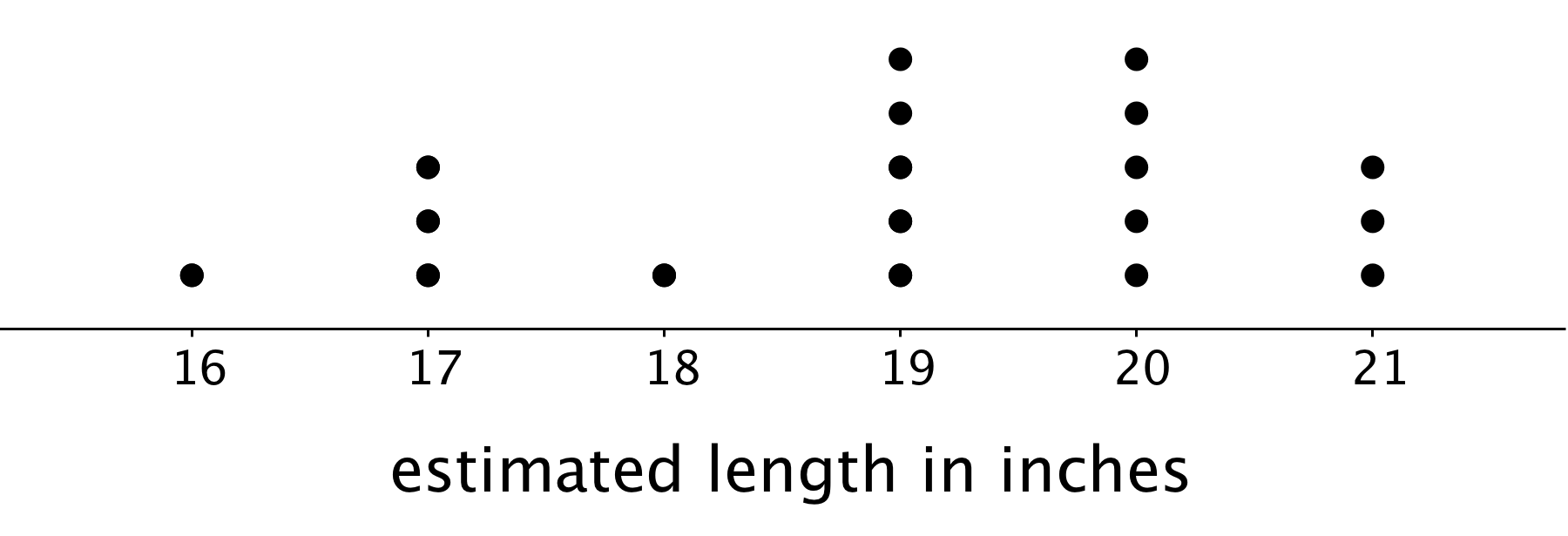 How many students were in the class?Were students generally accurate in their estimates of the length of the line? Explain your reasoning.Here are descriptions of data sets. Select all descriptions of data sets that could be graphed as dot plots.Class size for the classes at an elementary schoolColors of cars in a parking lotFavorite sport of each student in a sixth-grade classBirth weights for the babies born during October at a hospitalNumber of goals scored in each of 20 games played by a school soccer teamPriya recorded the number of attempts it took each of 12 of her classmates to successfully throw a ball into a basket. Make a dot plot of Priya’s data.121314431252Solve each equation.(From Unit 6, Lesson 4.)Find the quotients.(From Unit 4, Lesson 11.)Find the area of each triangle.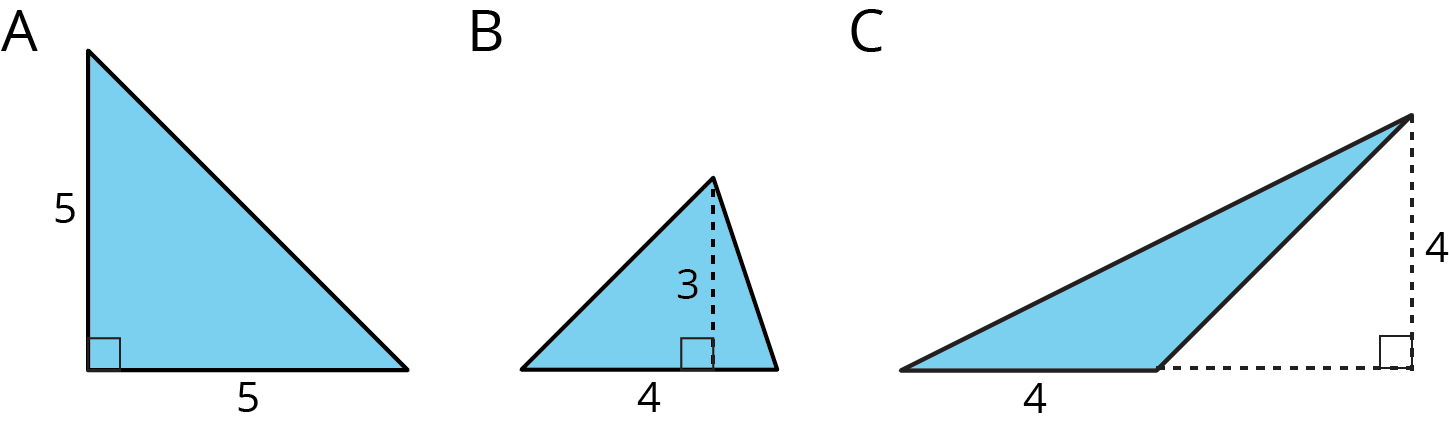 (From Unit 1, Lesson 9.)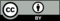 © CC BY Open Up Resources. Adaptations CC BY IM.